УКРАЇНАЧЕРНІВЕЦЬКА ОБЛАСНА РАДА         КЗ «Інститут післядипломної педагогічної освіти Чернівецької області»вул. І. Франка, 20, м. Чернівці, 58000, тел/факс (0372) 52-73-36,  Е-mail: cv_ipo@ukr.net   Код ЄДРПОУ 0212569712.04.2022   №  01-09/183                               На № ____________від __________Керівникам органів управлінь/відділів освітою територіальнихгромад, директорам центрівпрофесійного розвитку педагогічних працівниківЩодо організації проведення Регіонального методичного аукціону педагогічних інноваційВідповідно до Плану роботи Інституту післядипломної педагогічної освіти Чернівецької області на 2022 рік, інформуємо, що  3-5 травня 2022 року відбудеться Регіональний методичний аукціон педагогічних інновацій «Інноваційні трансформації в закладах освіти: виклики, реалії, стратегії». Запрошуємо педагогічних працівників закладів освіти області презентувати розроблені та апробовані інноваційні педагогічні практики у визначених локаціях (додаток 1).Для участі у Регіональному методичному аукціоні педагогічних інновацій необхідно надіслати Картку доповідача (додаток 2) до 22 квітня 2022 року на e-mail: liliadiachuk7@gmail.com (Дячук Лілія Миколаївна).Учасники Регіонального методичного аукціону отримають сертифікати (3 год).	Додаток: на 2 арк.Директор                                                                    Григорій БІЛЯНІН     Дячук Л. М., 095362595Додаток 1 до листа ІППО ЧО«___» ____________Графік проведення  Регіонального методичного аукціону педагогічних інновацій «Інноваційні трансформації в закладах освіти: виклики, реалії, стратегії» за локаціямиТермін: 03.05.2022-05.05.2022Додаток 2до листа ІППО ЧО«___» ____________Картка доповідача Регіонального методичного аукціону педагогічних інновацій «Інноваційні трансформації в закладах освіти: виклики, реалії, стратегії»* Час виступу: до 7 хв.* Можливе використання презентації (POWER POINT).№ з/пЛокаціїДата, час проведенняПокликання для реєстрації учасниківФорма участі (позначте форму участі)Форма участі (позначте форму участі)№ з/пЛокаціїДата, час проведенняПокликання для реєстрації учасниківучасникдоповідач1Освітні інноваційні технології в управлінській діяльності03.05.2022;10:00-12:00https://docs.google.com/forms/d/1RFV0C565qLsKmIfOOKNrXpw3_zeDIkNLVWKw0W9S7OA/edit?usp=sharing2Освітні інноваційні технології  на уроках предметів мовно-літературної, громадянської та історичної освітніх галузей03.05.2022;12:00-14:00https://docs.google.com/forms/d/1F1uw-rcecO35NjACTp6Fjry8UyO5XMKDkKGh-5trf1c/edit?usp=sharing3Освітні інноваційні технології  на уроках предметів природничо-математичної, інформатичної та технологічної освітніх галузей04.05.2022;12:00-14:00https://docs.google.com/forms/d/1oYdKuqBIKIiaK7ANXQkxrbCM9yTRWxXFi2kVirP4Djw/edit?usp=sharing4Освітні інноваційні технології у початковій освіті04.05.2022;14:00-16:00https://docs.google.com/forms/d/1kVsDKLj6X-mQ2GhYNGbSVU5hisMlXnDbjYB2wfIpCVc/edit?usp=sharing5Освітні інноваційні технології у дошкільній освіті05.05.2022;10:00-12:00https://docs.google.com/forms/d/1fnBcPL4qCpPPDDg-DUSBb-O-0dKDjojfTHM7C0-yQDQ/edit?usp=sharing6Освітні інноваційні технології інклюзивної освіти05.05.2022;12:00-14:00https://docs.google.com/forms/d/1EMf6e59lWWNEd5UhoJWABoJc_n9Zx9Zyj4vujCk8fto/edit?usp=sharing№ з/пАлгоритм представлення методичних напрацюваньПрізвище, ім’я, по батькові учасника (заклад освіти, посада)Регіонального методичного аукціону1Локація2Тема виступу (презентації)4Мета впровадження інноваційної освітньої практики5Отримані результативпровадження інноваційної освітньої практики (3-4 речення)6Перспектива застосуванняінноваційної освітньої практики (2-3 речення)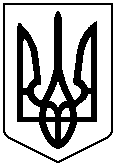 